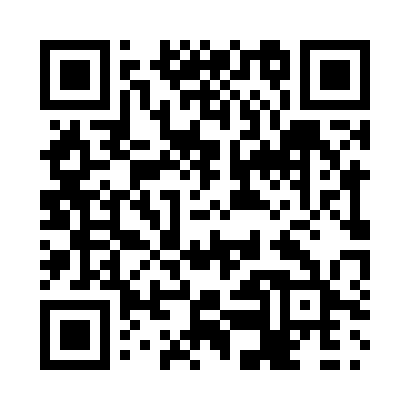 Prayer times for Cape Auguet, Nova Scotia, CanadaWed 1 May 2024 - Fri 31 May 2024High Latitude Method: Angle Based RulePrayer Calculation Method: Islamic Society of North AmericaAsar Calculation Method: HanafiPrayer times provided by https://www.salahtimes.comDateDayFajrSunriseDhuhrAsrMaghribIsha1Wed4:165:511:016:028:129:472Thu4:145:501:016:038:139:493Fri4:125:491:016:048:149:514Sat4:105:471:016:048:159:535Sun4:085:461:016:058:179:556Mon4:065:441:016:068:189:577Tue4:045:431:016:078:199:588Wed4:025:421:016:078:2010:009Thu4:005:401:016:088:2110:0210Fri3:585:391:016:098:2310:0411Sat3:565:381:006:098:2410:0612Sun3:555:361:006:108:2510:0713Mon3:535:351:006:118:2610:0914Tue3:515:341:006:118:2710:1115Wed3:495:331:006:128:2910:1316Thu3:475:321:016:138:3010:1517Fri3:465:311:016:148:3110:1618Sat3:445:301:016:148:3210:1819Sun3:425:291:016:158:3310:2020Mon3:415:281:016:168:3410:2121Tue3:395:271:016:168:3510:2322Wed3:385:261:016:178:3610:2523Thu3:365:251:016:178:3710:2624Fri3:355:241:016:188:3810:2825Sat3:335:231:016:198:3910:3026Sun3:325:221:016:198:4010:3127Mon3:315:221:016:208:4110:3328Tue3:295:211:016:208:4210:3429Wed3:285:201:026:218:4310:3630Thu3:275:201:026:228:4410:3731Fri3:265:191:026:228:4510:39